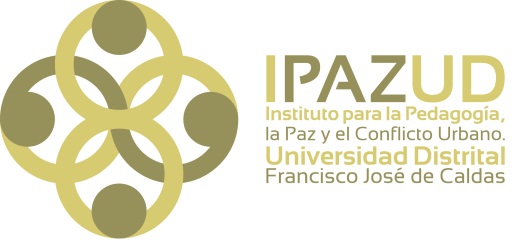 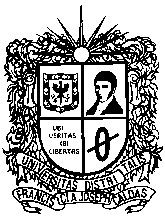 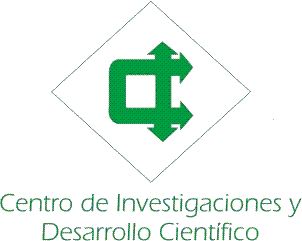   UNIVERSIDAD DISTRITALFRANCISCO JOSÉ DE CALDASUNIVERSIDAD DISTRITAL FRANCISCO JOSÉ DE CALDASCENTRO DE INVESTIGACIONES Y DESARROLLO CIENTÍFICO – CIDCINSTITUTO PARA LA PAZ LA PEDAGOGÍA Y EL CONFLICTO URBANO – IPAZUD ADENDA Nº 2En el marco de la ley 30 de 1992 y las normas que rigen la convocatoria 01 de 2012 “CONVOCATORIA DE APOYO A GRUPOS DE INVESTIGACIÓN ADSCRITOS AL CENTRO DE INVESTIGACIONES Y DESARROLLO CIENTÍFICO –CIDC- DE LA UNIVERSIDAD DISTRITAL. FINANCIACIÓN DE PROYECTO DE INVESTIGACIÓN: DISEÑO, CONFORMACIÓN Y PUESTA EN MARCHA DEL OBSERVATORIO DE CONFLICTO, MEMORIA Y TERRITORIO”, teniendo en cuenta que en el numeral siete (7) se establece el cronograma de esta convocatoria. Mediante la presente Adenda Nº 2 el Instituto para la Pedagogía, la Paz y el Conflicto Urbano IPAZUD de la Universidad Distrital Francisco José de Caldas, modifica la fecha de publicación de listado de elegidos y comunicación a los ganadores, y se ajusta el cronograma de la convocatoria con este fin. El numeral siete (7) queda de la siguiente manera: 7. Cronograma El contenido de la presenta ADENDA 02 forma parte integral de la Convocatoria 01 de 2012 y modifica los numerales que le sean contrarios. Las demás condiciones de la convocatoria continúan como están establecidas. Dado en Bogotá a los 1 días del mes de octubre de 2012. COMITÉ ACADÉMICO INSTITUTO PARA LA PEDAGOGÍA, LA PAZ Y EL CONFLICTO URBANO –IPAZUD-ActividadResponsable Fecha Lanzamiento convocatoria y publicación en página web IPAZUD – CIDC27 de Junio   Jornada informativaIPAZUD9 y 10 de Julio Recepción de propuestas IPAZUD11 de Julio a 7 de Septiembre Verificación de cumplimientos de requisitos según términos de la convocatoria IPAZUD10 de Septiembre Primer listado de verificación con habilitados y no habilitados IPAZUD – CIDC 11 de septiembre  Recepción de reclamaciones y solicitudes de nueva verificación IPAZUD – INVESTIGADORES 12 y 13 de septiembre  Publicación listado definitivo de propuestas que pasan a evaluación IPAZUD - CIDC14 de septiembre  Evaluación de los proyectos por parte de pares evaluadores IPAZUD 17 de septiembre – 5 de octubre  Evaluación de los proyectos por parte del comité interno del IPAZUDIPAZUD8 de  octubre Publicación de listado y comunicación a los ganadores IPAZUD 9 de Octubre Firma de contrato y acta de inicioIPAZUD - INVESTIGADORES10  – 19 de octubre Inicio de proyectos de investigación INVESTIGADORES 30 de octubre